    КАРАР                                                                                 ПОСТАНОВЛЕНИЕ24 апрель 2019 йыл                                № 40                       24 апреля 2019 годаОб утверждении плана мероприятий по противодействию коррупции в сельском поселении Кшлау-Елгинский сельсовет муниципального района Аскинский  район Республики Башкортостан на 2019-2021 годыВ целях усиления противодействия коррупционным проявлениям во всех сферах общественной жизни, в соответствии с Федеральным законом от 6 октября 2003 года №131-ФЗ «Об общих принципах организации местного самоуправления в Российской Федерации», ПОСТАНОВЛЯЮ:       1. Утвердить  План мероприятий по противодействию коррупции в сельском поселении Кшлау-Елгинский сельсовет муниципального района Аскинский  район Республики Башкортостан на 2019-2021 годы (Прилагается.)2. Муниципальным служащим Администрации сельского поселения  обеспечить своевременную реализацию муниципальной программы противодействия коррупции.         3. Обнародовать настоящее Постановление на информационном стенде в здании администрации сельского поселения и разместить на официальном сайте администрации сельского поселения Кшлау-Елгинский сельсовет в сети «Интернет» Глава сельского поселения Кшлау-Елгинский сельсовет					И.Х.ГатинБАШҠОРТОСТАН РЕСПУБЛИКАҺЫАСҠЫН  РАЙОНЫ   МУНИЦИПАЛЬ РАЙОНЫНЫҢҠЫШЛАУЙЫЛҒА АУЫЛ  СОВЕТЫ АУЫЛ  БИЛӘМӘҺЕ ХӘКИМИӘТЕ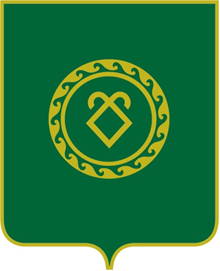 АДМИНИСТРАЦИЯСЕЛЬСКОГО ПОСЕЛЕНИЯКШЛАУ-ЕЛГИНСКИЙ СЕЛЬСОВЕТМУНИЦИПАЛЬНОГО РАЙОНААСКИНСКИЙ РАЙОНРЕСПУБЛИКИ БАШКОРТОСТАН                                                                                                                                             УТВЕРЖДЕНОпостановлением главы администрации сельского поселенияКшлау-Елгинский сельсоветот 24.04.2019 г.  № 40приложение № 1Планпо противодействию коррупции сельского поселения Кшлау-Елгинский сельсовет муниципального района Аскинский район РБна 2019-2021годы                                                                                                                                             УТВЕРЖДЕНОпостановлением главы администрации сельского поселенияКшлау-Елгинский сельсоветот 24.04.2019 г.  № 40приложение № 1Планпо противодействию коррупции сельского поселения Кшлау-Елгинский сельсовет муниципального района Аскинский район РБна 2019-2021годы                                                                                                                                             УТВЕРЖДЕНОпостановлением главы администрации сельского поселенияКшлау-Елгинский сельсоветот 24.04.2019 г.  № 40приложение № 1Планпо противодействию коррупции сельского поселения Кшлау-Елгинский сельсовет муниципального района Аскинский район РБна 2019-2021годы                                                                                                                                             УТВЕРЖДЕНОпостановлением главы администрации сельского поселенияКшлау-Елгинский сельсоветот 24.04.2019 г.  № 40приложение № 1Планпо противодействию коррупции сельского поселения Кшлау-Елгинский сельсовет муниципального района Аскинский район РБна 2019-2021годы                                                                                                                                             УТВЕРЖДЕНОпостановлением главы администрации сельского поселенияКшлау-Елгинский сельсоветот 24.04.2019 г.  № 40приложение № 1Планпо противодействию коррупции сельского поселения Кшлау-Елгинский сельсовет муниципального района Аскинский район РБна 2019-2021годы                                                                                                                                             УТВЕРЖДЕНОпостановлением главы администрации сельского поселенияКшлау-Елгинский сельсоветот 24.04.2019 г.  № 40приложение № 1Планпо противодействию коррупции сельского поселения Кшлау-Елгинский сельсовет муниципального района Аскинский район РБна 2019-2021годы                                                                                                                                             УТВЕРЖДЕНОпостановлением главы администрации сельского поселенияКшлау-Елгинский сельсоветот 24.04.2019 г.  № 40приложение № 1Планпо противодействию коррупции сельского поселения Кшлау-Елгинский сельсовет муниципального района Аскинский район РБна 2019-2021годы№№п/пМероприятиеМероприятиеСрок исполненияСрок исполненияИсполнителиОжидаемый результатПРАВОВОЕ ОБЕСПЕЧЕНИЕ ПРОТИВОДЕЙСТВИЯ КОРРУПЦИИ ПРАВОВОЕ ОБЕСПЕЧЕНИЕ ПРОТИВОДЕЙСТВИЯ КОРРУПЦИИ ПРАВОВОЕ ОБЕСПЕЧЕНИЕ ПРОТИВОДЕЙСТВИЯ КОРРУПЦИИ ПРАВОВОЕ ОБЕСПЕЧЕНИЕ ПРОТИВОДЕЙСТВИЯ КОРРУПЦИИ ПРАВОВОЕ ОБЕСПЕЧЕНИЕ ПРОТИВОДЕЙСТВИЯ КОРРУПЦИИ ПРАВОВОЕ ОБЕСПЕЧЕНИЕ ПРОТИВОДЕЙСТВИЯ КОРРУПЦИИ ПРАВОВОЕ ОБЕСПЕЧЕНИЕ ПРОТИВОДЕЙСТВИЯ КОРРУПЦИИ 1.1Организация работы антикоррупционной комиссии при Администрации СП Кшлау-Елгинский сельсовет МР Аскинский район РБ Организация работы антикоррупционной комиссии при Администрации СП Кшлау-Елгинский сельсовет МР Аскинский район РБ 2019-20212019-2021Глава СП Кшлау-Елгинский сельсовет муниципального района Аскинский район РБФормирование правовой основы проведения антикоррупционных мероприятий1.2Обеспечение юридической экспертизы нормативно-правовых актов СП Кшлау-Елгинский сельсовет МР Аскинский район РБ и их проектов Обеспечение юридической экспертизы нормативно-правовых актов СП Кшлау-Елгинский сельсовет МР Аскинский район РБ и их проектов постояннопостоянноГлава сельского поселения Кшлау-Елгинский сельсовет муниципального района Аскинский район РБАнтикоррупционная оптимизация нормотворческого процесса1.3Мониторинг изменений законодательства Российской Федерации на предмет необходимости внесения изменений в правовые акты СП Кшлау-Елгинский сельсоветМониторинг изменений законодательства Российской Федерации на предмет необходимости внесения изменений в правовые акты СП Кшлау-Елгинский сельсоветежемесячноежемесячноГлава сельского поселения Кшлау-Елгинский сельсовет муниципального района Аскинский район РБАнтикоррупционная оптимизация нормотворческого процесса1.4Поддержание Порядка проведения антикоррупционной экспертизы нормативных правовых актов и проектов нормативных правовых актов СП Кшлау-Елгинский сельсовет в актуальном состоянии в соответствии с нормами федерального законодательства в сфере противодействия коррупцииПоддержание Порядка проведения антикоррупционной экспертизы нормативных правовых актов и проектов нормативных правовых актов СП Кшлау-Елгинский сельсовет в актуальном состоянии в соответствии с нормами федерального законодательства в сфере противодействия коррупциипо мере необходимостипо мере необходимостиГлава сельского поселения Кшлау-Елгинский сельсовет муниципального района Аскинский район РБАнтикоррупционная оптимизация нормотворческого процесса1.5Проведение антикоррупционной экспертизы нормативных правовых актов СП Кшлау-Елгинский сельсовет при мониторинге их применения и проектов нормативных правовых СП Кшлау-Елгинский сельсовет при проведении их правовой (юридической) экспертизыПроведение антикоррупционной экспертизы нормативных правовых актов СП Кшлау-Елгинский сельсовет при мониторинге их применения и проектов нормативных правовых СП Кшлау-Елгинский сельсовет при проведении их правовой (юридической) экспертизыпо мере необходимостипо мере необходимостиГлава сельского поселения Кшлау-Елгинский сельсовет муниципального района Аскинский район РБАнтикоррупционная оптимизация нормотворческого процесса1.6Организация доведения до муниципальных служащих положений действующего законодательства Российской Федерации  о противодействии коррупции, в том числе об установлении наказания за коммерческий подкуп, получение и дачу взятки, посредничество во взяточничестве в виде штрафов, кратных сумме коммерческого подкупа или взятки, об увольнении в связи с утратой доверия, о порядке проверки сведений, представляемых  муниципальными служащими в соответствии с законодательством Российской Федерации о противодействии коррупцииОрганизация доведения до муниципальных служащих положений действующего законодательства Российской Федерации  о противодействии коррупции, в том числе об установлении наказания за коммерческий подкуп, получение и дачу взятки, посредничество во взяточничестве в виде штрафов, кратных сумме коммерческого подкупа или взятки, об увольнении в связи с утратой доверия, о порядке проверки сведений, представляемых  муниципальными служащими в соответствии с законодательством Российской Федерации о противодействии коррупции2019-2021 г.г муниципального района Аскинский район РБ2019-2021 г.г муниципального района Аскинский район РБАдминистрация сельского поселения Кшлау-Елгинский сельсоветФормирование      
правовой основы проведения антикоррупционных мероприятий1.7Закрепление обязанностей по проведению антикоррупционной экспертизы нормативных правовых актов и проектов нормативных правовых актов органов местного самоуправления в должностных инструкциях муниципальных служащих, определенных ответственными за ее проведение Закрепление обязанностей по проведению антикоррупционной экспертизы нормативных правовых актов и проектов нормативных правовых актов органов местного самоуправления в должностных инструкциях муниципальных служащих, определенных ответственными за ее проведение по мере необходимостипо мере необходимостиГлава сельского поселения Кшлау-Елгинский сельсовет муниципального района Аскинский район РБАнтикоррупционная оптимизация нормотворческого процесса1.8Размещение проектов нормативных правовых актов СП Кшлау-Елгинский сельсовет на официальном сайте СП Кшлау-Елгинский сельсовет в информационно-телекоммуникационной сети «Интернет» для организации проведения их независимой антикоррупционной экспертизыРазмещение проектов нормативных правовых актов СП Кшлау-Елгинский сельсовет на официальном сайте СП Кшлау-Елгинский сельсовет в информационно-телекоммуникационной сети «Интернет» для организации проведения их независимой антикоррупционной экспертизыпо мере необходимостипо мере необходимостиГлава сельского поселения Кшлау-Елгинский сельсовет муниципального района Аскинский район РБАнтикоррупционная оптимизация нормотворческого процессаВОПРОСЫ КАДРОВОЙ ПОЛИТИКИВОПРОСЫ КАДРОВОЙ ПОЛИТИКИВОПРОСЫ КАДРОВОЙ ПОЛИТИКИВОПРОСЫ КАДРОВОЙ ПОЛИТИКИВОПРОСЫ КАДРОВОЙ ПОЛИТИКИВОПРОСЫ КАДРОВОЙ ПОЛИТИКИВОПРОСЫ КАДРОВОЙ ПОЛИТИКИ2.1. Профилактика коррупционных и иных правонарушений2.1. Профилактика коррупционных и иных правонарушений2.1. Профилактика коррупционных и иных правонарушений2.1. Профилактика коррупционных и иных правонарушений2.1. Профилактика коррупционных и иных правонарушений2.1. Профилактика коррупционных и иных правонарушений2.1. Профилактика коррупционных и иных правонарушений2.1.1Организация контроля за представлением лицами, замещающими муниципальные должности, и муниципальными служащими сведений о своих доходах, расходах, об имуществе и обязательствах имущественного характера, а также сведений о доходах, расходах, об имуществе и обязательствах имущественного характера своих супруг (супругов) и несовершеннолетних детей (далее - сведения), в порядке, установленном законодательствомОрганизация контроля за представлением лицами, замещающими муниципальные должности, и муниципальными служащими сведений о своих доходах, расходах, об имуществе и обязательствах имущественного характера, а также сведений о доходах, расходах, об имуществе и обязательствах имущественного характера своих супруг (супругов) и несовершеннолетних детей (далее - сведения), в порядке, установленном законодательствомянварь – апрель текущего и последующего годаянварь – апрель текущего и последующего годаАдминистрация сельского поселения Кшлау-Елгинский сельсоветФормирование      
правовой основы проведения антикоррупционных мероприятий2.1.2Организация размещения сведений, представленных муниципальными служащими, в информационно-телекоммуникационной сети «Интернет» на официальном  сайте  СП Кшлау-Елгинский сельсовет в порядке, установленном законодательствомОрганизация размещения сведений, представленных муниципальными служащими, в информационно-телекоммуникационной сети «Интернет» на официальном  сайте  СП Кшлау-Елгинский сельсовет в порядке, установленном законодательствомв течение 14 рабочих дней со дня истечения срока установленного для представления сведенийв течение 14 рабочих дней со дня истечения срока установленного для представления сведенийуправляющий делами сельского поселения Кшлау-Елгинский сельсоветФормирование      
правовой основы проведения антикоррупционных мероприятий2.1.3Проведение анализа сведений о доходах, расходах, об имуществе и обязательствах имущественного характера, представленных  муниципальными служащимиПроведение анализа сведений о доходах, расходах, об имуществе и обязательствах имущественного характера, представленных  муниципальными служащимидо 01 сентября текущего и последующего годадо 01 сентября текущего и последующего годауправляющий делами сельского поселения Кшлау-Елгинский сельсовет2.1.4Представление представителю нанимателя (работодателю) доклада о результатах анализа сведений, представленных муниципальными служащимиПредставление представителю нанимателя (работодателю) доклада о результатах анализа сведений, представленных муниципальными служащимидо 15 сентября текущего и последующего годадо 15 сентября текущего и последующего годауправляющий делами сельского поселения Кшлау-Елгинский сельсоветФормирование      
правовой основы проведения антикоррупционных мероприятий2.1.5Проведение в установленном законом порядке  проверок:- достоверности и полноты сведений о доходах, об имуществе и обязательствах имущественного характера, представляемых гражданами, претендующими на замещение должностей муниципальной службы, муниципальными служащими;- соблюдения муниципальными служащими ограничений и запретов, требований о предотвращении и урегулировании конфликта интересов, исполнения ими обязанностей установленных Федеральным законом от 25.12.2008 № 273-ФЗ «О противодействии коррупции» и  другими федеральными законамиПроведение в установленном законом порядке  проверок:- достоверности и полноты сведений о доходах, об имуществе и обязательствах имущественного характера, представляемых гражданами, претендующими на замещение должностей муниципальной службы, муниципальными служащими;- соблюдения муниципальными служащими ограничений и запретов, требований о предотвращении и урегулировании конфликта интересов, исполнения ими обязанностей установленных Федеральным законом от 25.12.2008 № 273-ФЗ «О противодействии коррупции» и  другими федеральными законамина основании поступившей информациина основании поступившей информацииуправляющий делами сельского поселения Кшлау-Елгинский сельсоветФормирование      
правовой основы проведения антикоррупционных мероприятий2.1.6Организация ознакомления граждан, поступающих на должности муниципальной службы, с законодательством в сфере противодействия коррупции, в том числе об информирование ответственности за совершение правонарушений, о недопустимости возникновения конфликта интересов и о его урегулировании, о недопущении получения и дачи взятки, о соблюдении ограничений, запретов, требований к служебному поведению, исполнении обязанностейОрганизация ознакомления граждан, поступающих на должности муниципальной службы, с законодательством в сфере противодействия коррупции, в том числе об информирование ответственности за совершение правонарушений, о недопустимости возникновения конфликта интересов и о его урегулировании, о недопущении получения и дачи взятки, о соблюдении ограничений, запретов, требований к служебному поведению, исполнении обязанностейв течение текущего и последующего годав течение текущего и последующего годаГлава сельского поселения Кшлау-Елгинский сельсовет муниципального района Аскинский район РБФормирование      
правовой основы проведения антикоррупционных мероприятий2.1.7Осуществление комплекса организационных, разъяснительных и иных мер по соблюдению муниципальными служащими ограничений, запретов, требований к служебному поведению, исполнению обязанностей, установленных в целях противодействия коррупции, а также по недопущению муниципальными служащими поведения, которое может воспринимается  как обещание или предложение дачи взятки  либо как согласие принять взятку или как просьба о даче взяткиОсуществление комплекса организационных, разъяснительных и иных мер по соблюдению муниципальными служащими ограничений, запретов, требований к служебному поведению, исполнению обязанностей, установленных в целях противодействия коррупции, а также по недопущению муниципальными служащими поведения, которое может воспринимается  как обещание или предложение дачи взятки  либо как согласие принять взятку или как просьба о даче взяткив течение текущего и последующего годав течение текущего и последующего годаГлава сельского поселения  Кшлау-Елгинский сельсовет муниципального района Аскинский район РБФормирование      
правовой основы проведения антикоррупционных мероприятий2.2. Обеспечение соблюдения муниципальными служащими ограничений, запретов, а также исполнения обязанностей, установленных в целях противодействия коррупции, повышение эффективности урегулирования конфликта интересов2.2. Обеспечение соблюдения муниципальными служащими ограничений, запретов, а также исполнения обязанностей, установленных в целях противодействия коррупции, повышение эффективности урегулирования конфликта интересов2.2. Обеспечение соблюдения муниципальными служащими ограничений, запретов, а также исполнения обязанностей, установленных в целях противодействия коррупции, повышение эффективности урегулирования конфликта интересов2.2. Обеспечение соблюдения муниципальными служащими ограничений, запретов, а также исполнения обязанностей, установленных в целях противодействия коррупции, повышение эффективности урегулирования конфликта интересов2.2. Обеспечение соблюдения муниципальными служащими ограничений, запретов, а также исполнения обязанностей, установленных в целях противодействия коррупции, повышение эффективности урегулирования конфликта интересов2.2. Обеспечение соблюдения муниципальными служащими ограничений, запретов, а также исполнения обязанностей, установленных в целях противодействия коррупции, повышение эффективности урегулирования конфликта интересов2.2. Обеспечение соблюдения муниципальными служащими ограничений, запретов, а также исполнения обязанностей, установленных в целях противодействия коррупции, повышение эффективности урегулирования конфликта интересов2.2.1Организация контроля за исполнением муниципальными служащими обязанности по предварительному уведомлению представителя нанимателя (работодателя) о намерении выполнять иную оплачиваемую работу, определение возможности возникновения конфликта интересов при выполнении данной работыОрганизация контроля за исполнением муниципальными служащими обязанности по предварительному уведомлению представителя нанимателя (работодателя) о намерении выполнять иную оплачиваемую работу, определение возможности возникновения конфликта интересов при выполнении данной работыв течение текущего и последующего годав течение текущего и последующего годаГлава сельского поселения Кшлау-Елгинский сельсовет муниципального района Аскинский район РБФормирование      
правовой основы проведения антикоррупционных мероприятий2.2.2Организация контроля за обеспечением сообщения муниципальными служащими о получении ими подарка в связи с протокольными мероприятиями, служебными командировками и другими официальными мероприятиями, участие в которых связано с выполнением ими служебных (должностных) обязанностей, а также сдачи подаркаОрганизация контроля за обеспечением сообщения муниципальными служащими о получении ими подарка в связи с протокольными мероприятиями, служебными командировками и другими официальными мероприятиями, участие в которых связано с выполнением ими служебных (должностных) обязанностей, а также сдачи подаркаежеквартально ежеквартально Глава сельского поселения Кшлау-Елгинский сельсовет муниципального района Аскинский район РБФормирование      
правовой основы проведения антикоррупционных мероприятий2.2.3Организация контроля за исполнением муниципальными служащими обязанности уведомлять в письменной форме представителя нанимателя (работодателя) о личной заинтересованности при исполнении должностных обязанностей, которая может привести к конфликту интересов, и принимать меры по предотвращению подобного конфликтаОрганизация контроля за исполнением муниципальными служащими обязанности уведомлять в письменной форме представителя нанимателя (работодателя) о личной заинтересованности при исполнении должностных обязанностей, которая может привести к конфликту интересов, и принимать меры по предотвращению подобного конфликтаежеквартальноежеквартальноГлава сельского поселения Кшлау-Елгинский сельсовет муниципального района Аскинский район РБФормирование      
правовой основы проведения антикоррупционных мероприятий2.2.4Организация контроля за исполнением муниципальными служащими обязанности уведомлять представителя нанимателя (работодателя) о фактах обращения в целях склонения к совершению коррупционных правонарушенийОрганизация контроля за исполнением муниципальными служащими обязанности уведомлять представителя нанимателя (работодателя) о фактах обращения в целях склонения к совершению коррупционных правонарушенийежеквартальноежеквартальноГлава сельского поселения  Кшлау-Елгинский сельсовет муниципального района Аскинский район РБУстранение путем нормативного регулирования условий возникновения фактов конфликта интересов2.2.5Организация работы по выявлению случаев возникновения конфликта интересов, одной из сторон которого является муниципальный служащий, принятие мер, предусмотренных законодательством по предотвращению и урегулированию конфликта интересов, а также выявление причин и условий, способствующих возникновению конфликта интересовОрганизация работы по выявлению случаев возникновения конфликта интересов, одной из сторон которого является муниципальный служащий, принятие мер, предусмотренных законодательством по предотвращению и урегулированию конфликта интересов, а также выявление причин и условий, способствующих возникновению конфликта интересовв течение текущего и последующего годаПо возникновении фактов конфликта интересовв течение текущего и последующего годаПо возникновении фактов конфликта интересовГлава сельского поселения  Кшлау-Елгинский сельсовет муниципального района Аскинский район РБУстранение путем нормативного регулирования условий возникновения фактов конфликта интересов2.2.6Мониторинг (установление) наличия у муниципальных служащих близкого родства или свойства с главой муниципального образования, возглавляющим местную администрацию, если замещение должности муниципальной службы связано с непосредственной подчиненностью или подконтрольностью этому должностному лицу, или с муниципальным служащим, если замещение должности связано с непосредственной подчиненностью или подконтрольностью одного из них другомуМониторинг (установление) наличия у муниципальных служащих близкого родства или свойства с главой муниципального образования, возглавляющим местную администрацию, если замещение должности муниципальной службы связано с непосредственной подчиненностью или подконтрольностью этому должностному лицу, или с муниципальным служащим, если замещение должности связано с непосредственной подчиненностью или подконтрольностью одного из них другомув течение текущего и последующего года в течение текущего и последующего года Глава сельского поселения  Кшлау-Елгинский сельсовет муниципального района Аскинский район РБФормирование      
правовой основы проведения антикоррупционных мероприятий2.2.7Организационное и документационное обеспечение деятельности комиссий по соблюдению требований к служебному поведению муниципальных служащих и урегулированию конфликта интересовОрганизационное и документационное обеспечение деятельности комиссий по соблюдению требований к служебному поведению муниципальных служащих и урегулированию конфликта интересовв течение текущего и последующего годав течение текущего и последующего годауправляющий делами сельского поселения Кшлау-Елгинский сельсоветФормирование      
правовой основы проведения антикоррупционных мероприятий2.2.8Организация работы по соблюдению гражданами, замещавшими должности муниципальной службы, включенные в перечни должностей, установленные нормативными правовыми актами Российской Федерации, в течение двух лет после увольнения с муниципальной службы, обязанности получения согласия комиссии по соблюдению требований к служебному поведению муниципальных служащих и урегулированию конфликта интересов на замещение ими на условиях трудового договора должности в организации и (или) выполнения в данной организации работы на условиях гражданско-правового договора, если отдельные функции муниципального (административного) управления данной организацией входили в их должностные (служебные) обязанностиОрганизация работы по соблюдению гражданами, замещавшими должности муниципальной службы, включенные в перечни должностей, установленные нормативными правовыми актами Российской Федерации, в течение двух лет после увольнения с муниципальной службы, обязанности получения согласия комиссии по соблюдению требований к служебному поведению муниципальных служащих и урегулированию конфликта интересов на замещение ими на условиях трудового договора должности в организации и (или) выполнения в данной организации работы на условиях гражданско-правового договора, если отдельные функции муниципального (административного) управления данной организацией входили в их должностные (служебные) обязанностив течение текущего и последующего годав течение текущего и последующего годауправляющий делами сельского поселения Кшлау-Елгинский сельсоветФормирование      
правовой основы проведения антикоррупционных мероприятий2.2.9Обеспечение размещения и систематического обновления на информационных стендах в здании администрации СП Кшлау-Елгинский сельсовет в информационно-телекоммуникационной сети «Интернет» на официальном  сайте СП Кшлау-Елгинский сельсовет    информации о деятельности комиссий по соблюдению требований к служебному поведению и урегулированию конфликта интересовОбеспечение размещения и систематического обновления на информационных стендах в здании администрации СП Кшлау-Елгинский сельсовет в информационно-телекоммуникационной сети «Интернет» на официальном  сайте СП Кшлау-Елгинский сельсовет    информации о деятельности комиссий по соблюдению требований к служебному поведению и урегулированию конфликта интересовежеквартальноежеквартальноуправляющий делами сельского поселения Кшлау-Елгинский сельсоветФормирование      
правовой основы проведения антикоррупционных мероприятий2.2.10Обеспечение контроля за применением предусмотренных законодательством дисциплинарных взысканий в каждом случае несоблюдения ограничений и запретов, требований о предотвращении или об урегулировании конфликта интересов и неисполнение обязанностей, установленных в целях противодействия коррупцииОбеспечение контроля за применением предусмотренных законодательством дисциплинарных взысканий в каждом случае несоблюдения ограничений и запретов, требований о предотвращении или об урегулировании конфликта интересов и неисполнение обязанностей, установленных в целях противодействия коррупциив течение текущего и последующего годав течение текущего и последующего годаГлава сельского поселения Кшлау-Елгинский сельсовет муниципального района Аскинский район РБФормирование      
правовой основы проведения антикоррупционных мероприятийАНТИКОРРУПЦИОННОЕ ОБРАЗОВАНИЕАНТИКОРРУПЦИОННОЕ ОБРАЗОВАНИЕАНТИКОРРУПЦИОННОЕ ОБРАЗОВАНИЕАНТИКОРРУПЦИОННОЕ ОБРАЗОВАНИЕАНТИКОРРУПЦИОННОЕ ОБРАЗОВАНИЕАНТИКОРРУПЦИОННОЕ ОБРАЗОВАНИЕАНТИКОРРУПЦИОННОЕ ОБРАЗОВАНИЕ3.1Обеспечение повышения квалификации муниципальных служащих, ответственных за реализацию антикоррупционной политики в администрации СП Кшлау-Елгинский сельсоветОбеспечение повышения квалификации муниципальных служащих, ответственных за реализацию антикоррупционной политики в администрации СП Кшлау-Елгинский сельсоветв течение текущего и последующего годав течение текущего и последующего годаГлава сельского поселения Кшлау-Елгинский сельсовет муниципального района Аскинский район РБФормирование      
правовой основы проведения антикоррупционных мероприятий3.2Организация и проведение практических семинаров, совещаний, «круглых столов» по антикоррупционной тематике для муниципальных служащих, в том числе: - по формированию негативного отношения к получению подарков; - о порядке уведомления о получении подарка и его передачи; - об установлении наказания за коммерческий подкуп, получение и дачу взятки, посредничество во взяточничестве в виде штрафов, кратных сумме коммерческого подкупа или взятки;- об увольнении в связи с утратой доверия;- по формированию отрицательного отношения к коррупции и т.д.Организация и проведение практических семинаров, совещаний, «круглых столов» по антикоррупционной тематике для муниципальных служащих, в том числе: - по формированию негативного отношения к получению подарков; - о порядке уведомления о получении подарка и его передачи; - об установлении наказания за коммерческий подкуп, получение и дачу взятки, посредничество во взяточничестве в виде штрафов, кратных сумме коммерческого подкупа или взятки;- об увольнении в связи с утратой доверия;- по формированию отрицательного отношения к коррупции и т.д.1 квартал 2019 г.1 квартал 2019г.2 квартал 2019г.3 квартал 2019 г.4 квартал 2019 г.1 квартал 2019 г.1 квартал 2019г.2 квартал 2019г.3 квартал 2019 г.4 квартал 2019 г.Администрация сельского поселения Кшлау-Елгинский сельсовет муниципального района Аскинский район РБМетодическое обеспечение антикоррупционной деятельности; формирование антикоррупционного общественного мнения3.3Проведение разъяснительных мероприятий (вводных тренингов) для поступающих на муниципальную службу. Ознакомление муниципальных служащих с изменениями в законодательстве, разъяснение ограничений, налагаемых на граждан после увольнения с муниципальной службыПроведение разъяснительных мероприятий (вводных тренингов) для поступающих на муниципальную службу. Ознакомление муниципальных служащих с изменениями в законодательстве, разъяснение ограничений, налагаемых на граждан после увольнения с муниципальной службына полугодовой основена полугодовой основеАдминистрация сельского поселения Кшлау-Елгинский сельсовет муниципального района Аскинский район РБМетодическое обеспечение антикоррупционной деятельности; формирование антикоррупционного общественного мненияОБЕСПЕЧЕНИЕ ПРОЗРАЧНОСТИ ДЕЯТЕЛЬНОСТИ ОБЕСПЕЧЕНИЕ ПРОЗРАЧНОСТИ ДЕЯТЕЛЬНОСТИ ОБЕСПЕЧЕНИЕ ПРОЗРАЧНОСТИ ДЕЯТЕЛЬНОСТИ ОБЕСПЕЧЕНИЕ ПРОЗРАЧНОСТИ ДЕЯТЕЛЬНОСТИ ОБЕСПЕЧЕНИЕ ПРОЗРАЧНОСТИ ДЕЯТЕЛЬНОСТИ ОБЕСПЕЧЕНИЕ ПРОЗРАЧНОСТИ ДЕЯТЕЛЬНОСТИ ОБЕСПЕЧЕНИЕ ПРОЗРАЧНОСТИ ДЕЯТЕЛЬНОСТИ 4.14.1Размещение на официальном сайте  СП Кшлау-Елгинский сельсовет в информационно-телекоммуникационной сети «Интернет» информации в соответствии с Федеральным законом от 09.02.2009 № 8-ФЗ «Об обеспечении доступа к информации о деятельности государственных органов и органов местного самоуправления»Размещение на официальном сайте  СП Кшлау-Елгинский сельсовет в информационно-телекоммуникационной сети «Интернет» информации в соответствии с Федеральным законом от 09.02.2009 № 8-ФЗ «Об обеспечении доступа к информации о деятельности государственных органов и органов местного самоуправления»в течение текущего и последующего годауправляющий делами сельского поселения Кшлау-Елгинский сельсоветПовышение уровня общественной активности в противодействии коррупции, улучшение взаимодействия муниципальных органов с гражданским обществом4.24.2Совершенствование содержания официального сайта СП Кшлау-Елгинский сельсовет в информационно-телекоммуникационной сети «Интернет» в части, касающейся информации в сфере противодействия коррупции:- размещение ссылки на раздел «Противодействие коррупции» на главной странице сайта в доступном для быстрого восприятия месте;- обеспечение возможности наглядного и быстрого доступа к плану противодействия коррупции в муниципальном образовании (размещение ссылки на указанный план не только в разделе «Принятые правовые акты», но и в разделе «Противодействие коррупции» или на главной странице сайта);- применение иных средств и способов повышения прозрачности сайта (баннеры, выпадающее меню, облако тэгов и др.)Совершенствование содержания официального сайта СП Кшлау-Елгинский сельсовет в информационно-телекоммуникационной сети «Интернет» в части, касающейся информации в сфере противодействия коррупции:- размещение ссылки на раздел «Противодействие коррупции» на главной странице сайта в доступном для быстрого восприятия месте;- обеспечение возможности наглядного и быстрого доступа к плану противодействия коррупции в муниципальном образовании (размещение ссылки на указанный план не только в разделе «Принятые правовые акты», но и в разделе «Противодействие коррупции» или на главной странице сайта);- применение иных средств и способов повышения прозрачности сайта (баннеры, выпадающее меню, облако тэгов и др.)в течение текущего и последующего годауправляющий делами сельского поселения Кшлау-Елгинский сельсоветПовышение уровня общественной активности в противодействии коррупции, улучшение взаимодействия муниципальных органов с гражданским обществом4.34.3Размещение на официальном  сайте СП Кшлау-Елгинский сельсовет в информационно-телекоммуникационной сети «Интернет» информации о вступивших в законную силу решениях судов, арбитражных судов о признании недействительными ненормативных правовых актов, незаконными решений и действий (бездействия) указанных органов и их должностных лицРазмещение на официальном  сайте СП Кшлау-Елгинский сельсовет в информационно-телекоммуникационной сети «Интернет» информации о вступивших в законную силу решениях судов, арбитражных судов о признании недействительными ненормативных правовых актов, незаконными решений и действий (бездействия) указанных органов и их должностных лицежеквартальноуправляющий делами сельского поселения Кшлау-Елгинский сельсоветПовышение уровня общественной активности в противодействии коррупции, улучшение взаимодействия муниципальных органов с гражданским обществом4.44.4Обеспечение взаимодействия администрации СП Кшлау-Елгинский сельсовет со средствами массовой информации по вопросам в сфере противодействия коррупции, в том числе оказание содействия средствам массовой информации в освещении мер по противодействию коррупции, принимаемых администрацией, и в придании гласности фактов коррупции.Обеспечение взаимодействия администрации СП Кшлау-Елгинский сельсовет со средствами массовой информации по вопросам в сфере противодействия коррупции, в том числе оказание содействия средствам массовой информации в освещении мер по противодействию коррупции, принимаемых администрацией, и в придании гласности фактов коррупции.в течение текущего и последующего годауправляющий делами сельского поселения Кшлау-Елгинский сельсоветПовышение уровня общественной активности в противодействии коррупции, улучшение взаимодействия муниципальных органов с гражданским обществом4.54.5Подготовка и обеспечение размещения в средствах массовой информации материалов антикоррупционной направленности (социальные видеоролики, видеосюжеты, публикации в районных газетах и т.д.)Подготовка и обеспечение размещения в средствах массовой информации материалов антикоррупционной направленности (социальные видеоролики, видеосюжеты, публикации в районных газетах и т.д.)в течение текущего и последующего годауправляющий делами сельского поселения Кшлау-Елгинский сельсоветПовышение уровня общественной активности в противодействии коррупции, улучшение взаимодействия муниципальных органов с гражданским обществом4.64.6Регулярная актуализация информации по вопросам противодействия коррупции, размещаемой на стенде в здании администрации СП Кшлау-Елгинский сельсоветРегулярная актуализация информации по вопросам противодействия коррупции, размещаемой на стенде в здании администрации СП Кшлау-Елгинский сельсоветв течение текущего и последующего года    управляющий делами сельского поселения Кшлау-Елгинский сельсоветПовышение уровня общественной активности в противодействии коррупции, улучшение взаимодействия муниципальных органов с гражданским обществом5. СОВЕРШЕНСТВОВАНИЕ ОРГАНИЗАЦИИ ДЕЯТЕЛЬНОСТИ В СФЕРЕ ЗАКУПОК ТОВАРОВ, РАБОТ, УСЛУГ ДЛЯ ОБЕСПЕЧЕНИЯ МУНИЦИПАЛЬНЫХ НУЖД5. СОВЕРШЕНСТВОВАНИЕ ОРГАНИЗАЦИИ ДЕЯТЕЛЬНОСТИ В СФЕРЕ ЗАКУПОК ТОВАРОВ, РАБОТ, УСЛУГ ДЛЯ ОБЕСПЕЧЕНИЯ МУНИЦИПАЛЬНЫХ НУЖД5. СОВЕРШЕНСТВОВАНИЕ ОРГАНИЗАЦИИ ДЕЯТЕЛЬНОСТИ В СФЕРЕ ЗАКУПОК ТОВАРОВ, РАБОТ, УСЛУГ ДЛЯ ОБЕСПЕЧЕНИЯ МУНИЦИПАЛЬНЫХ НУЖД5. СОВЕРШЕНСТВОВАНИЕ ОРГАНИЗАЦИИ ДЕЯТЕЛЬНОСТИ В СФЕРЕ ЗАКУПОК ТОВАРОВ, РАБОТ, УСЛУГ ДЛЯ ОБЕСПЕЧЕНИЯ МУНИЦИПАЛЬНЫХ НУЖД5. СОВЕРШЕНСТВОВАНИЕ ОРГАНИЗАЦИИ ДЕЯТЕЛЬНОСТИ В СФЕРЕ ЗАКУПОК ТОВАРОВ, РАБОТ, УСЛУГ ДЛЯ ОБЕСПЕЧЕНИЯ МУНИЦИПАЛЬНЫХ НУЖД5. СОВЕРШЕНСТВОВАНИЕ ОРГАНИЗАЦИИ ДЕЯТЕЛЬНОСТИ В СФЕРЕ ЗАКУПОК ТОВАРОВ, РАБОТ, УСЛУГ ДЛЯ ОБЕСПЕЧЕНИЯ МУНИЦИПАЛЬНЫХ НУЖД5. СОВЕРШЕНСТВОВАНИЕ ОРГАНИЗАЦИИ ДЕЯТЕЛЬНОСТИ В СФЕРЕ ЗАКУПОК ТОВАРОВ, РАБОТ, УСЛУГ ДЛЯ ОБЕСПЕЧЕНИЯ МУНИЦИПАЛЬНЫХ НУЖД5.1Выполнение комиссиями по осуществлению муниципальных закупок проверок соответствия участников закупок требованиям, установленным пунктом 9 части 1 статьи 31 Федерального закона от 05.04.2013 № 44-ФЗ  «О контрактной системе в сфере закупок товаров, работ, услуг для обеспечения государственных и муниципальных нужд»Выполнение комиссиями по осуществлению муниципальных закупок проверок соответствия участников закупок требованиям, установленным пунктом 9 части 1 статьи 31 Федерального закона от 05.04.2013 № 44-ФЗ  «О контрактной системе в сфере закупок товаров, работ, услуг для обеспечения государственных и муниципальных нужд»в течение текущего и последующего годав течение текущего и последующего годакомиссияФормирование      
правовой основы проведения антикоррупционных мероприятий5.2Осуществление кадровой работы с личными делами муниципальных служащих, лиц, замещающих муниципальные должности, и мониторинга закупок в целях выявления возможного конфликта интересов у указанных лиц в связи с организацией и проведением муниципальных закупокОсуществление кадровой работы с личными делами муниципальных служащих, лиц, замещающих муниципальные должности, и мониторинга закупок в целях выявления возможного конфликта интересов у указанных лиц в связи с организацией и проведением муниципальных закупокна полугодовой основена полугодовой основеуправляющий делами сельского поселения Кшлау-Елгинский сельсоветФормирование      
правовой основы проведения антикоррупционных мероприятий5.3Анализ результатов контроля в сфере муниципальных закупок, в том числе ведомственного контроля в сфере закупок, представление информации о результатах контроля в комиссию (совет) по противодействию коррупции в муниципальном образованииАнализ результатов контроля в сфере муниципальных закупок, в том числе ведомственного контроля в сфере закупок, представление информации о результатах контроля в комиссию (совет) по противодействию коррупции в муниципальном образованиина полугодовой основена полугодовой основеГлава сельского поселения Кшлау-Елгинский сельсовет муниципального района Аскинский район РБПротиводействие условиям, порождающим коррупцию6.Антикоррупционное просвещение, обучение и воспитание6.Антикоррупционное просвещение, обучение и воспитание6.Антикоррупционное просвещение, обучение и воспитание6.Антикоррупционное просвещение, обучение и воспитание6.Антикоррупционное просвещение, обучение и воспитание6.Антикоррупционное просвещение, обучение и воспитание6.Антикоррупционное просвещение, обучение и воспитание6.1Обеспечение функционирования «телефонов доверия», сайтов в информационно-коммуникационной сети «Интернет», других информационно-коммуникационных каналов, позволяющих гражданам беспрепятственно сообщать о коррупционных проявлениях в деятельности органов местного самоуправления Обеспечение функционирования «телефонов доверия», сайтов в информационно-коммуникационной сети «Интернет», других информационно-коммуникационных каналов, позволяющих гражданам беспрепятственно сообщать о коррупционных проявлениях в деятельности органов местного самоуправления в течение текущего и последующего годав течение текущего и последующего годаГлава сельского поселения Кшлау-Елгинский сельсовет муниципального района Аскинский район РБПовышение уровня общественной активности в противодействии коррупции, улучшение взаимодействия муниципальных органов с гражданским обществом6.2Обеспечение информационной поддержки, в том числе с использованием официального сайта СП Кшлау-Елгинский сельсовет в информационно-коммуникационной сети «Интернет», программ, проектов, акций и других инициатив в сфере противодействия коррупции, осуществляемых на территории муниципального образованияОбеспечение информационной поддержки, в том числе с использованием официального сайта СП Кшлау-Елгинский сельсовет в информационно-коммуникационной сети «Интернет», программ, проектов, акций и других инициатив в сфере противодействия коррупции, осуществляемых на территории муниципального образованияв течение текущего и последующего годав течение текущего и последующего годаГлава сельского поселения Кшлау-Елгинский сельсовет муниципального района Аскинский район РБПовышение уровня общественной активности в противодействии коррупции, улучшение взаимодействия муниципальных органов с гражданским обществом6.3Разработка и размещение в зданиях и помещениях, занимаемых СП Кшлау-Елгинский сельсовет информации по вопросам профилактики коррупционных проявлений, в том числе социальной рекламыРазработка и размещение в зданиях и помещениях, занимаемых СП Кшлау-Елгинский сельсовет информации по вопросам профилактики коррупционных проявлений, в том числе социальной рекламыв течение текущего и последующего годав течение текущего и последующего годаАдминистрация сельского поселения Кшлау-Елгинский сельсовет муниципального района Аскинский район РБПовышение уровня общественной активности в противодействии коррупции, улучшение взаимодействия муниципальных органов с гражданским обществом6.4Организация с участием представителей прокуратуры правового просвещения муниципальных служащих и лиц, замещающих муниципальные должностиОрганизация с участием представителей прокуратуры правового просвещения муниципальных служащих и лиц, замещающих муниципальные должностиОрганизация с участием представителей прокуратуры правового просвещения муниципальных служащих и лиц, замещающих муниципальные должностиежегодноАдминистрация сельского поселения Кшлау-Елгинский сельсовет муниципального района Аскинский район РБПротиводействие условиям, порождающим коррупцию